TC KAYMAKAMLIĞIKAVAK İMAM HATİP ORTAOKULU MÜDÜRLÜĞÜ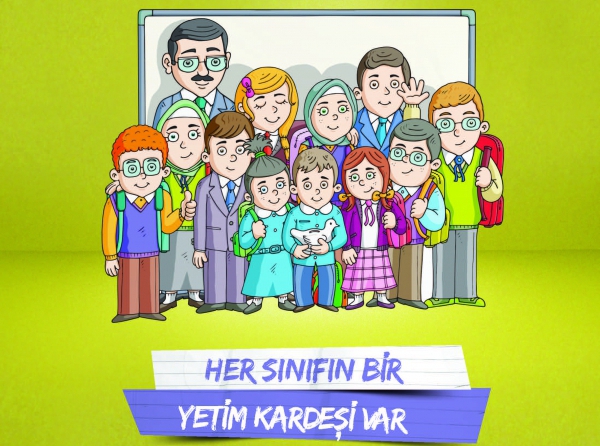 “ BİRLİKTE YARIŞAN SINIFLAR ”PROJESİHAZIRLAYANLARZekeriya ERSOY Kavak İHO  MüdürüHamit İÇLİ (Müdür yardımcısı)Ercan AKMAN(Dikab Öğretmeni)                                           KAVAK İMAM HATİP ORTAOKULU KURUM PROJELERİPROJENİN ADI	: İYİLİKTE YARIŞAN SINIFLARPROJENİN SAHİBİ	:Kavak İHOPROJENİN HEDEF KİTLESİ	:1-Kavak İmam Hatip Ortaokulunun Öğrenci , Öğretmenleri, Velilerimiz  PROJENİN HEDEFLERİ	: Genel Hedefler                                                                          1. Dünyanın farklı notaları ile “İyilik Köprüleri” kurmak	2. Diğer öğrencilerle paylaşma, bilinçli ve duyarlı olma duygularını  öğrenmelerine  yardımcı olma3. Projeyi uygulayarak diğer kurumlara örnek olma4. Değerlere sahip çıkarak bu değerleri yaşatma.5. Kutsal kitabımızın ve dinimizin kardeşlik ,yardımseverlik konularındaki hadis ve sünnetlerini öğrenem,uygulamaÖzel HedeflerBirlikte paylaşmanın ve başarmanın  önemini kavramaGüzel ahlaka uygun davranışlar kazandırma.Dinimizin yetime verdiği önemi kavrama,anlamaKardeşlik duygularının pekişmesine yardımcı olma Bütün insanların kardeş olduğu fikrini benimsemePROJENİN ÖZETİ                                         	: İmam hatip Ortaokulu Olarak 2014 yılından                                                                           itibaren her yıl bir yetime sponsor olunmakta                                                                           ve o yetimin aylık ihtiyacı okulumuz                                                                           öğrencileri  ve öğretmenleri tarafından                                                                           karşılanmaktadır.Her sınıfta bir kumbara                                                                          bulunmaktadır.Her ay bu kumbaralar öğrenciler                                                                           huzurunda açılı sayılı ve tutanak altına alınır.                                                                          Bir yetimin aylık tutarı 150 tl olup ilgili                                                                          öğretmen tarafından hesaba yatırılır.O ay en                                                                          fazla katkıda bulunan sınıf ödüllendirilir.                                                                           Okulumuzda proje ile ilgili köşe oluşturulmuş                                                                           olup; köşe yazı  ve görsellerle                                                                           güncellenmektedir.PROJE UYGULAMA STRATEJİLERİ	:1.Sınıf adına ihh.org.tr/bagis/yetim adresi üzerinden başvuru formu doldurulur ve ilk bağış gerçekleştirilir.	                                                                2. İHH Yetim Birimi, başvuran sınıfı bir                                                                            yetim ile eşleştirir. 	
                                                                           3. Yetimin bilgilerini içeren “Yetim Bilgi                                                                            Formu” posta ile sınıfa gönderilir.
                                                                           4. Sınıfta her ay 150 TL toplanır, İHH’ya                                                                           bağış olarak gönderilir.
                                                                           5. Gönderilen bağış İHH tarafından yetime                                                                           ulaştırılarak ihtiyaçları karşılanır.PROJENİN SÜRESİ	:Proje resmi onaydan sonra   02/10/2017 tarihinden itibaren başlayıp 22/06/2018 tarihinde sona erdirilecek olup sonuç raporuna göre geliştirilmesi ,eklenmesi veya çıkarılması gereken alanlar var ise yenilenerek                                                                2018-2019 Eğitim-öğretim yılında devam edecektir.PROJE UYGULAYICILARI	:Zekeriya ERSOY Kavak İHO  Müdürü.	Ercan AKMAN(Dikab Öğretmeni)	Kavak İHO öğrencileri ve öğretmenleriPROJENİN UYGULAMA ALANI	:1-Kavak İmam Hatip OrtaokuluPROJENİN KAYNAKLARI	:1- Kavak İmam Hatip Ortaokulu Müdürlüğü	2-Milli Eğitim müdürlüğü ve İHH                                                                           3-Kavak İmam Hatip Ortaokulu Okul Aile       Birliği                                                                           4.Proje kapsamında rol alacak tüm öğrenci, veli ve uygulama ekibinin fikir ve iş gücü. SONUÇ DEĞERLENDİRME                 :  02/10/2017  tarihinde başlayacak ve dönem sonunda 22/06/2018 tarihinde sona erecektir.Zekeriya ERSOY		Orhan BÜYÜK           Okul Müdürü                                                                  İlçe Milli Eğitim MüdürüProje Koordinatörü		    Proje OrtağıOLUR…./01/2018……………….Kavak Kaymakamı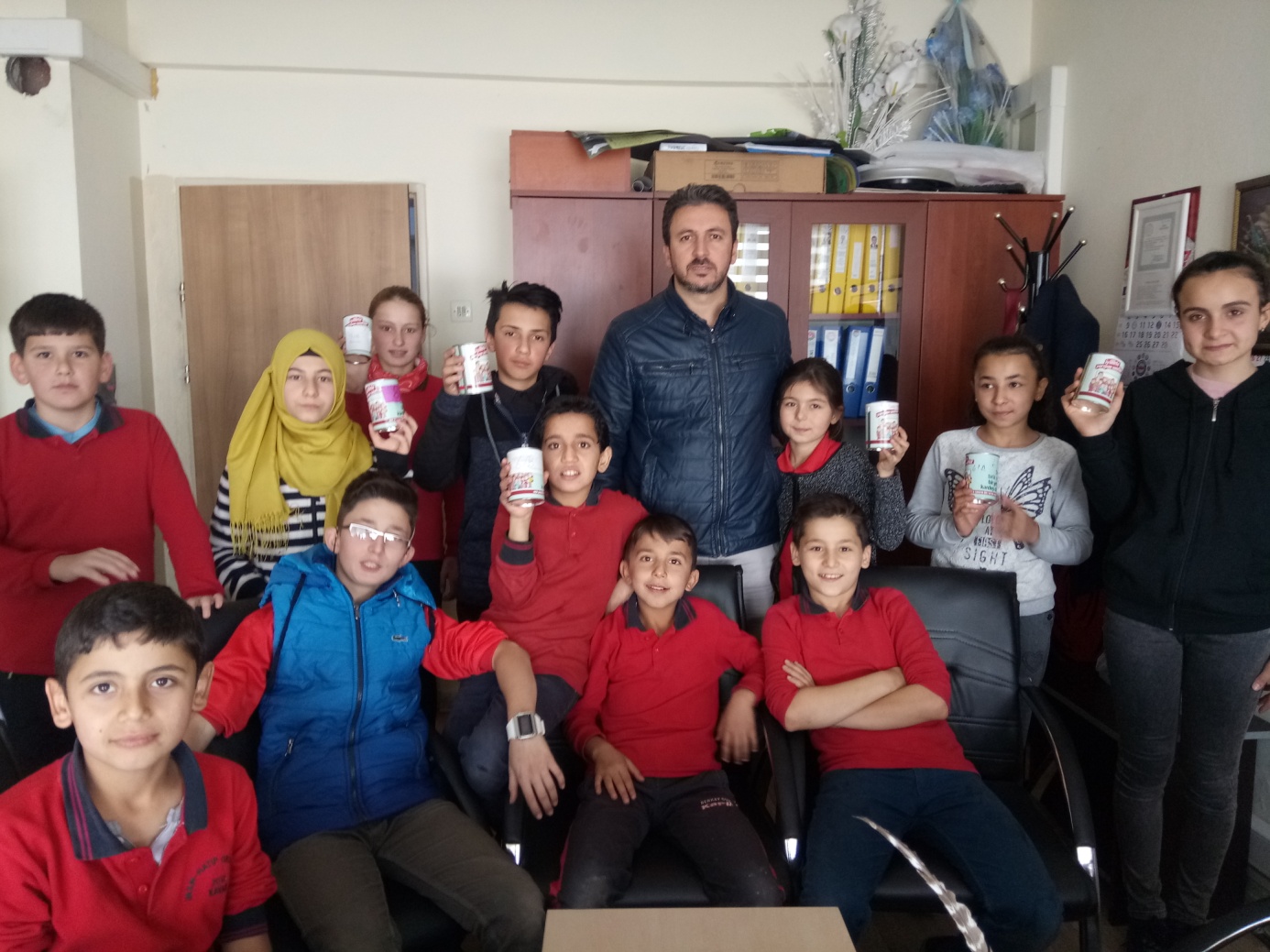 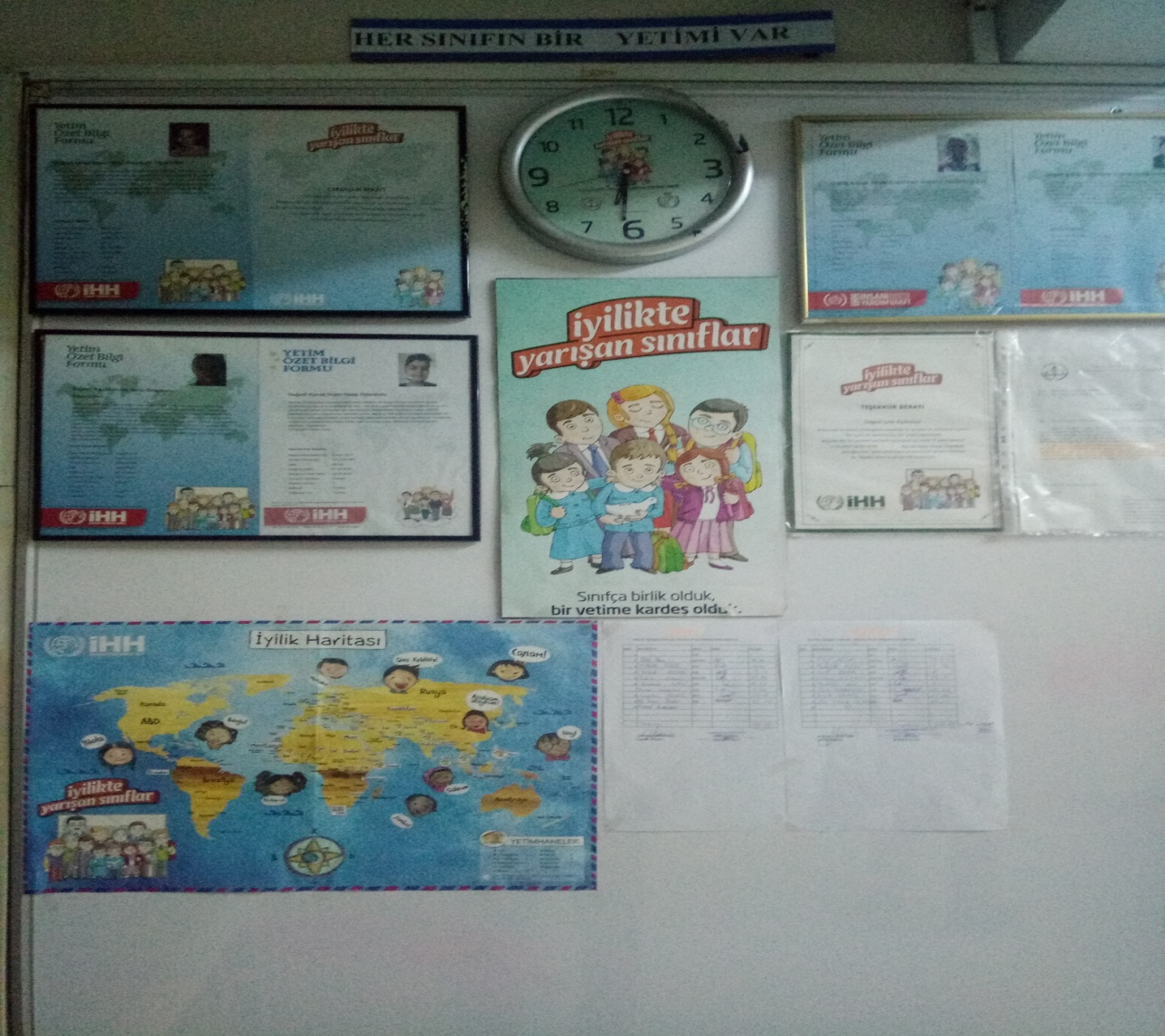 